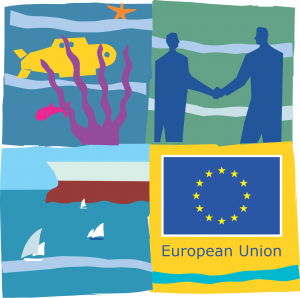 EUROPEAN MARITIME DAY 2012MARINE AND MARITIME INNOVATION IN THE OUTERMOST REGIONSBLUE GROWTH AND SMART SPECIALISATIONGothenburg, 22 May, 10:00-11:30, room K40EU Outermost Regions have a high potential in maritime activities and marine research as their large maritime areas provide ecosystems of considerable interest. This workshop will showcase on-going and foreseen projects and initiatives conceived to fully embrace the natural and unexplored potential of these regions as gateway to the sea and beyond it to the wilder world.Outermost Regions seek to demonstrate how their strengths and comparative advantages can be exploited at the EU level and why their assets should be placed at the core of Maritime Policy.Chair:Rodrigo OLIVEIRA – Undersecretary for European Affairs and External Cooperation of the Regional Government of the Azores, on behalf of the President of the Conference of the Outermost Regions Speakers:Frédéric CADET - Vice-President in charge of International Relations, Cooperation, Innovation and Research – Réunion Regional CouncilMarimar VILLAGARCIA – MaReS, PLOCAN Consortium - Canary IslandsJean CRUSOL – President of the Economic Affairs Commission - Martinique Regional CouncilJessica JULAN-AUBOURG – Head of Service on Fisheries – Guadeloupe Regional Council Frederico CARDIGOS - Regional Director for Sea Affairs – Regional Government of the AzoresBernhard FRIESS - Director for the Atlantic, Outermost Regions and Arctic – European Commission